О внесении измененийв постановление Администрациигорода Когалыма от 29.12.2018 №3082В соответствии с Федеральными законами от 06.10.2003 №131-ФЗ                  «Об общих принципах организации местного самоуправления в Российской Федерации», от 26.07.2006 №135-ФЗ «О защите конкуренции», от 24.07.2007 №209-ФЗ «О развитии малого и среднего предпринимательства в Российской Федерации», решением Думы города Когалыма от 26.04.2011 №16-ГД                     «Об утверждении Положения о порядке управления и распоряжения имуществом, находящимся в муниципальной собственности города Когалыма», распоряжением Администрации города Когалыма от 18.01.2021 №08-р «Об организации системы внутреннего обеспечения соответствия требованиям антимонопольного законодательства в Администрации города Когалыма (антимонопольного комплаенса)» в целях поддержки субъектов малого и среднего предпринимательства и отдельных категорий организаций и индивидуальных предпринимателей:1. В постановление Администрации города Когалыма от 29.12.2018         № 3082 «Об утверждении Порядка расчета арендной платы за пользование муниципальным имуществом города Когалыма» (далее - постановление) внести следующие изменения:1.1. По тексту постановления и приложений к нему слова «в порядке, предусмотренном пунктами 2, 4-6, 9-11 части 1 статьи 17.1 Федерального закона от 26.07.2006 №135-ФЗ «О защите конкуренции» заменить словами «в порядке, предусмотренном пунктами 2, 4-6, 8-11 части 1 статьи 17.1 Федерального закона от 26.07.2006 № 135-ФЗ «О защите конкуренции».1.2. Приложение 1 к постановлению изложить в редакции согласно приложению к настоящему постановлению.2. Постановление Администрации города Когалыма от 27.02.2022 №422 «О внесении изменения в постановление Администрации города Когалыма от 29.12.2018 №3082», пункт 1.4 постановления Администрации города Когалыма от 31.03.2022 №776 ««О внесении изменений в постановление Администрации города Когалыма от 29.12.2018 №3082», признать утратившим силу.3. Комитету по управлению муниципальным имуществом Администрации города Когалыма (А.В.Ковальчук) направить в юридическое управление Администрации города Когалыма текст постановления и приложение к нему, его реквизиты, сведения об источнике официального опубликования в порядке и сроки, предусмотренные распоряжением Администрации города Когалыма от 19.06.2013 № 149-р «О мерах по формированию регистра муниципальных нормативных правовых актов Ханты-Мансийского автономного округа – Югры» для дальнейшего направления в Управление государственной регистрации нормативных правовых актов Аппарата Губернатора Ханты-Мансийского автономного округа - Югры.4. Опубликовать настоящее постановление и приложение к нему в газете «Когалымский вестник» и разместить на официальном сайте Администрации города Когалыма в информационно-телекоммуникационной сети «Интернет» (www.admkogalym.ru).5. Контроль за выполнением постановления возложить на председателя комитета по управлению муниципальным имуществом Администрации города Когалыма А.В.Ковальчука.Приложение к постановлению Администрациигорода Когалыма	ПОРЯДОКрасчёта арендной платы за пользование объектами недвижимого имущества, находящимися в муниципальной собственности города Когалыма, включёнными в перечень муниципального имущества города Когалыма, свободного от прав третьих лиц (за исключением права хозяйственного ведения, права оперативного управления, а также имущественных прав субъектов малого и среднего предпринимательства и физических лиц, не являющихся индивидуальными предпринимателями и применяющих специальный налоговый режим «Налог на профессиональный доход») для предоставления во владение и (или) пользование на долгосрочной основе субъектам малого и среднего предпринимательства и организациям, образующим инфраструктуру поддержки субъектов малого и среднего предпринимательства и физическим лицам, не являющимся индивидуальными предпринимателями и применяющим специальный налоговый режим «Налог на профессиональный доход», и за пользование объектами недвижимого имущества, находящимися в муниципальной собственности города Когалыма, не закреплёнными на праве хозяйственного ведения или оперативного управления, в порядке, предусмотренном пунктами 2, 4-6, 8-11 части 1 статьи 17.1 Федерального закона от 26.07.2006 №135-ФЗ «О защите конкуренции»1. Расчёт арендной платы за пользование объектами недвижимого имущества, находящимися в муниципальной собственности города Когалыма, производится по формуле:Ап = S x А,где:S – общая площадь объекта недвижимого имущества, предоставляемого в аренду;А - величина годовой арендной платы одного квадратного метра общей площади объекта недвижимого имущества.2. Величина годовой арендной платы одного квадратного метра общей площади объекта недвижимого имущества производится по формуле:А = Аср x Ктп x Кци x Ка x 12 мес., где:Аср – средняя рыночная величина арендной платы одного квадратного метра общей площади объекта недвижимого имущества в месяц (без учёта НДС, стоимости услуг по содержанию и эксплуатации объекта недвижимого имущества и коммунальных платежей) – 600,00 рублей.Коэффициент учитывающий тип недвижимого имущества (Ктп):Примечание: если арендуемые объекты недвижимого имущества имеют разные коэффициенты Ктп, арендная плата рассчитывается отдельно по каждой группе такого имущества, а затем суммируются.Коэффициент целевого использования недвижимого имущества (Кци):Коэффициент целевого использования недвижимого имущества ежегодно изменяется в одностороннем порядке арендодателем на размер уровня инфляции, установленного в федеральном законе о федеральном бюджете на очередной финансовый год и плановый период. Уровень инфляции применяется ежегодно по состоянию на начало очередного финансового года, начиная с года, следующего за тем, в котором объект недвижимого имущества передан в аренду.Коэффициент, учитывающий категорию арендатора (Ка)3. Размер арендной платы за объекты инженерно-технического обеспечения (газопроводы), переданные в аренду для транспортировки газа и обеспечения муниципальных нужд в городе Когалыма устанавливается в размере 1 (один) рубль в месяц за каждый объект.____________________________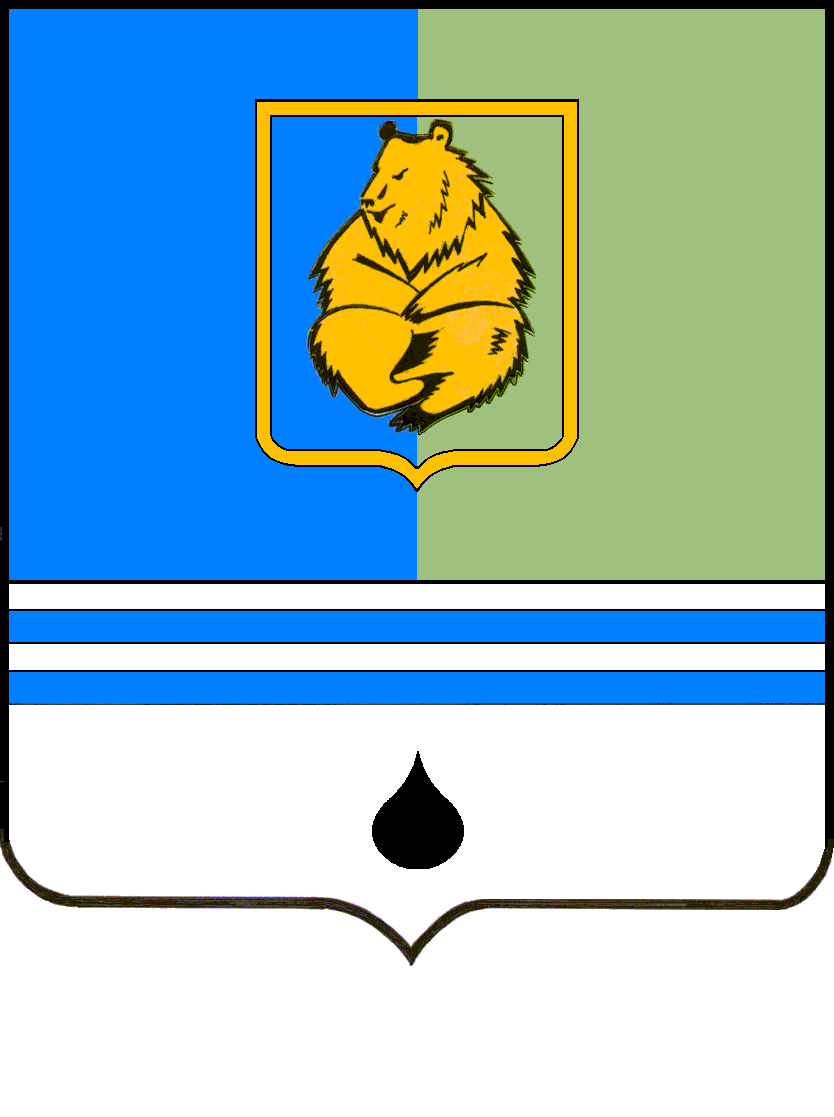 ПОСТАНОВЛЕНИЕАДМИНИСТРАЦИИ ГОРОДА КОГАЛЫМАХанты-Мансийского автономного округа - ЮгрыПОСТАНОВЛЕНИЕАДМИНИСТРАЦИИ ГОРОДА КОГАЛЫМАХанты-Мансийского автономного округа - ЮгрыПОСТАНОВЛЕНИЕАДМИНИСТРАЦИИ ГОРОДА КОГАЛЫМАХанты-Мансийского автономного округа - ЮгрыПОСТАНОВЛЕНИЕАДМИНИСТРАЦИИ ГОРОДА КОГАЛЫМАХанты-Мансийского автономного округа - Югрыот [Дата документа]от [Дата документа]№ [Номер документа]№ [Номер документа]от [Дата документа]№ [Номер документа]№ п/пНаименованиеКтп1.Недвижимое имущество в многоквартирном жилом доме0,72.Недвижимое имущество в отдельном стоящем здании, строении1,03.Прочее (не указанное выше)1,0№ п/пНаименованиеКциКци№ п/пНаименованиев том числе по типу недвижимого имуществав том числе по типу недвижимого имущества№ п/пНаименование12-31.Использование недвижимого имущества под офис1,51,02.Использование недвижимого имущества под склад0,450,33.Организация центра временного пребывания детей дошкольного возраста0,3750,14.Организация образовательного процесса детей и взрослого населения0,3750,15.Предоставление недвижимого имущества физическим лицам, не являющихся индивидуальными предпринимателями и применяющих специальный налоговый режим «Налог на профессиональный доход»0,3750,16.Организация приёма платежей за жилищно-коммунальные услуги0,450,27.Осуществление бытового обслуживания7.1.Парикмахерские услуги и салон красоты0,90,457.2.Прочее бытовое обслуживание0,5250,28.Осуществление деятельности по обслуживанию самолётов, пассажиров, работы аэропортового комплекса и обеспечение безопасности полётов0,450,059.Организация ремесленнической деятельности, размещение ремесленнических мастерских0,3750,110.Организация физической культуры и спорта для детей и взрослого населения0,450,111.Размещение некоммерческой организации0,450,212.Осуществление жилищно-коммунальных услуг0,5250,1513.Организация воздушного движения0,450,2514.Сопровождение программных продуктов и техническое обслуживание компьютерной техники0,450,4515.Размещение лечебно-консультационного центра, врачебных кабинетов для медицинского обслуживания0,450,216.Размещение автотранспорта, осуществляющего пассажирские перевозки0,90,117.Прочее (не указанное выше)0,90,5№ п/пКатегория арендатораКатегория арендатораКаКа№ п/пКатегория арендатораКатегория арендаторав том числе по типу помещенийв том числе по типу помещений№ п/пКлассВиды экономической деятельности12-31.Субъект малого и среднего предпринимательства, осуществляющий следующий социально значимый (приоритетный) вид деятельности:Субъект малого и среднего предпринимательства, осуществляющий следующий социально значимый (приоритетный) вид деятельности:0,80,51.1.Раздел А. Сельское, лесное хозяйство, охота, рыболовство и рыбоводствоРаздел А. Сельское, лесное хозяйство, охота, рыболовство и рыбоводство0,80,51.1.1.Класс 01,(Растениеводство и животноводство, охота и предоставление соответствующих услуг в этих областях)Все виды экономической деятельности, входящие в данный класс, за исключением кодов01.11 - 01.12, 01.13.2 - 01.16.9, 01.19.22, 01.19.3, 01.2, 1.44, 01.6 - 01.700,80,51.1.2.Класс 02(Лесоводство и лесозаготовки)Все виды экономической деятельности, входящие в данный класс0,80,51.1.3.Класс 03(Рыболовство и рыбоводство)Все виды экономической деятельности, входящие в данный класс, за исключениемкода 03.12.30,80,51.2.Раздел C. Обрабатывающие производства (за исключением классов 11, 12, 18 - 21, 24, 26 - 30, 33)Раздел C. Обрабатывающие производства (за исключением классов 11, 12, 18 - 21, 24, 26 - 30, 33)0,80,51.2.1.Класс 10(Производство пищевых продуктов)Все виды экономической деятельности, входящие в данный класс, за исключением кодов10.4 - 10.42; 10.6 - 10.62.9; 10.73 - 10.73.3;10.81 - 10.84; 10.89.4 - 10.89.8; 10.90,80,51.2.2.Класс 13(Производство текстильных изделий)Все виды экономической деятельности, входящие в данный класс0,80,51.2.3.Класс 14(Производство одежды)Все виды экономической деятельности, входящие в данный класс0,80,51.2.4.Класс 15(Производство кожи и изделий из кожи)Все виды экономической деятельности, входящие в данный класс0,80,51.2.5.Класс 16(Обработка древесины и производство изделий из дерева и пробки, кроме мебели, производство изделий из соломки и материалов для плетения)Все виды экономической деятельности, входящие в данный класс0,80,51.2.6.Класс 17(Производство бумаги и бумажных изделий)Все виды экономической деятельности, входящие в данный класс0,80,51.2.7.Класс 22(Производство резиновых и пластмассовых изделий)Все виды экономической деятельности, входящие в данный класс0,80,51.2.8.Класс 23(Производство прочей неметаллической минеральной продукции)Все виды экономической деятельности, входящие в данный класс0,80,51.2.9.Класс 25(Производство готовых металлических изделий, кроме машин и оборудования)Все виды экономической деятельности, входящие в данный класс за исключением кода 25.40,80,51.2.10.Класс 31(Производство мебели)Все виды экономической деятельности, входящие в данный класс0,80,51.2.11.Класс 32(Производство прочих готовых изделий)Следующие виды экономической деятельности, входящие в данный класс 32.13, 32.2 - 32.90,80,51.3.Раздел D. Обеспечение электрической энергией, газом и паром; кондиционирование воздухаРаздел D. Обеспечение электрической энергией, газом и паром; кондиционирование воздуха0,80,51.3.1.Класс 35(Обеспечение электрической энергией, газом и паром; кондиционирование воздуха)Все виды экономической деятельности, входящие в данный класс0,80,51.4.Раздел E. Водоснабжение, водоотведение, организация и утилизация отходов, деятельность по ликвидации загрязнений (за исключением класса 39)Раздел E. Водоснабжение, водоотведение, организация и утилизация отходов, деятельность по ликвидации загрязнений (за исключением класса 39)0,80,51.4.1.Класс 36(Забор, очистка и распределение воды)Все виды экономической деятельности, входящие в данный класс0,80,51.4.2.Класс 37(Сбор и обработка сточных вод)Все виды экономической деятельности, входящие в данный класс0,80,51.4.3.Класс 38(Сбор, обработка и утилизация отходов; обработка вторичного сырья)Виды экономической деятельности, входящие в данный класс0,80,51.5.Раздел F. Строительство (за исключением класса 42)Раздел F. Строительство (за исключением класса 42)0,80,51.5.1.Класс 41(Строительство зданий)Все виды экономической деятельности, входящие в данный класс, при условии строительства объектов социального назначения, за исключением кода 41.10,80,51.5.2.Класс 43(Работы строительные специализированные)Следующие виды экономической деятельности, входящие в данный класс 43.20,80,51.6.Раздел G. Торговля оптовая и розничная, ремонт автотранспортных средств и мотоциклов (за исключением класса 46)Раздел G. Торговля оптовая и розничная, ремонт автотранспортных средств и мотоциклов (за исключением класса 46)0,80,51.6.1.Класс 45(Торговля оптовая и розничная, автотранспортными средствами и мотоциклами и их ремонт)Следующие виды экономической деятельности, входящие в данный класс 45.20, 45.20.1, 45.20.2, 45.20.4, 45.40.50,80,51.6.2.Класс 47(Торговля розничная, кроме торговли автотранспортными средствами и мотоциклами)Следующие виды экономической деятельности, входящие в данный класс, при условии торговли товарами собственного производства сельскохозяйственными товаропроизводителями47.22, 47.29.10,80,51.7.Раздел H. Транспортировка и хранениеРаздел H. Транспортировка и хранение0,80,51.7.1.Класс 49(Деятельность сухопутного и трубопроводного транспорта)Следующие виды экономической деятельности, входящие в данный класс 49.3, 49.31.2, 49.39.11, 49.39.3, 49.40,80,51.7.2.Класс 52(Складское хозяйство и вспомогательная транспортная деятельность)Следующие виды экономической деятельности, входящие в данный класс 52.23.190,80,51.8.Раздел I. Деятельность гостиниц и предприятий общественного питанияРаздел I. Деятельность гостиниц и предприятий общественного питания0,80,51.8.1.,Виды экономической деятельности, входящие в данный класс, за исключением кода 55.90,80,51.8.2.Класс 56(Деятельность по предоставлению продуктов питания и напитков)Все виды экономической деятельности, входящие в данный класс (при условии отсутствия реализации алкогольной и табачной продукции), за исключением кода 56.30,80,51.9.Раздел J. Деятельность в области информации и связи (за исключением классов 58 – 62)Раздел J. Деятельность в области информации и связи (за исключением классов 58 – 62)0,80,51.9.1.Класс 63(Деятельность в области информационных технологий)Следующие виды экономической деятельности, входящие в данный класс63.110,80,51.10.Раздел L. Деятельность по операциям с недвижимым имуществомРаздел L. Деятельность по операциям с недвижимым имуществом0,80,51.10.1.Класс 68(Операции с недвижимым имуществом)Следующие виды экономической деятельности, входящие в данный класс68.320,80,51.11.Раздел M. Деятельность профессиональная, научная, техническая (за исключением классов 69, 70, 72 - 74)Раздел M. Деятельность профессиональная, научная, техническая (за исключением классов 69, 70, 72 - 74)0,80,51.11.1.Класс 71(Деятельность в области архитектуры и инженерно-технического проектирования; технических испытаний, исследований и анализа)Следующие виды экономической деятельности, входящие в данный класс 71.10,80,51.11.2.Класс 75(Деятельность ветеринарная)Все виды экономической деятельности, входящие в данный класс0,80,51.12.Раздел N. Деятельность административная, и сопутствующие дополнительные услуги (за исключением классов 78, 80, 82)Раздел N. Деятельность административная, и сопутствующие дополнительные услуги (за исключением классов 78, 80, 82)0,80,51.12.1.Класс 77(Аренда и лизинг)Следующие виды экономической деятельности, входящие в данный класс 77.210,80,51.12.2.Класс 79(Деятельность туристических агентств и прочих организаций, предоставляющих услуги в сфере туризма)Следующие виды экономической деятельности, входящие в данный класс79.12, 79.90 при условии организации туров в пределах Российской Федерации0,80,51.12.3.Класс 81(Деятельность по обслуживанию зданий и территорий)Следующие виды экономической деятельности, входящие в данный класс 81.220,80,51.13.Раздел P. ОбразованиеРаздел P. Образование0,80,51.13.1.Класс 85(Образование)Все виды экономической деятельности, входящие в данный класс, за исключением кодов 85.12 - 85.30; 85.420,80,51.14.Раздел Q. Деятельность в области здравоохранения и социальных услуг (за исключением класса 87)Раздел Q. Деятельность в области здравоохранения и социальных услуг (за исключением класса 87)0,80,51.14.1.Класс 86(Деятельность в области здравоохранения)Все виды экономической деятельности, входящие в данный класс, за исключением кодов 86.23, 86.90.1, 86.90.2, 86.90.3, а также зубоврачебной практики, общей или специализированной стоматологии, эндодонтической и педиатрической стоматологии; патологии полости рта, ортодонтии0,80,51.14.2.Класс 88(Предоставление социальных услуг без обеспечения проживания)Все виды экономической деятельности, входящие в данный класс0,80,51.15.Раздел R. Деятельность в области культуры, спорта, организации досуга и развлечений (за исключением классов 91, 92)Раздел R. Деятельность в области культуры, спорта, организации досуга и развлечений (за исключением классов 91, 92)0,80,51.15.1.Класс 90(Деятельность творческая, деятельность в области искусства и организации развлечений)Следующие виды экономической деятельности, входящие в данный класс 90.01, 90.02, 90.030,80,51.15.2.Класс 93(Деятельность в области спорта, отдыха и развлечений)Все виды экономической деятельности, входящие в данный класс, за исключением кодов 93.29.1, 93.29.30,80,51.16.Раздел S. Предоставление прочих видов услуг (за исключением класса 94)Раздел S. Предоставление прочих видов услуг (за исключением класса 94)0,80,51.16.1.Класс 95(Ремонт компьютеров, предметов личного потребления и хозяйственно-бытового назначения)Все виды экономической деятельности, входящие в данный класс0,80,51.16.2.Класс 96(Деятельность по предоставлению прочих персональных услуг)Все виды экономической деятельности, входящие в данный класс, за исключением кода 96.09, а также деятельности бань и душевых по предоставлению общегигиенических услуг, деятельность саун, соляриев, салонов для снижения веса и похудения.0,80,52.Субъекты малого и среднего предпринимательства, осуществляющие деятельность в сфере социального предпринимательстваСубъекты малого и среднего предпринимательства, осуществляющие деятельность в сфере социального предпринимательства0,80,63.Организация, образующая инфраструктуру поддержки субъектов малого и среднего предпринимательстваОрганизация, образующая инфраструктуру поддержки субъектов малого и среднего предпринимательства0,80,64.Физические лица, не являющихся индивидуальными предпринимателями и применяющих специальный налоговый режим «Налог на профессиональный доход»Физические лица, не являющихся индивидуальными предпринимателями и применяющих специальный налоговый режим «Налог на профессиональный доход»0,80,65.Прочий субъект малого и среднего предпринимательстваПрочий субъект малого и среднего предпринимательства0,90,66.Федеральное государственное учреждение, Центральный банк Российской ФедерацииФедеральное государственное учреждение, Центральный банк Российской Федерации1,00,67.Прочее (не указанное выше)Прочее (не указанное выше)1,01,0